SURAT PERNYATAAN KEASLIAN DAN PERSETUJUAN PENULIS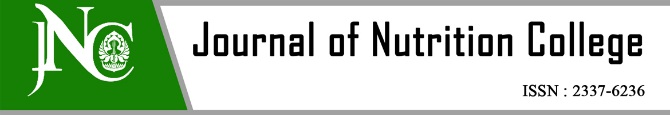 Kami yang bertanda tangan dibawah ini menyatakan bahwa :Nama dan alamat penulis korespondensi :Nama 		: Anggita Anggraini Instansi	: Universitas Esa Unggul Alamat 	: Jl. Harapan Indah Boulevard No. 2, Tarumajaya, Bekasi. 17214 Nomor HP 	: 082231841538 Email 		: anggianggraini015@gmail.comNaskah tersebut diatas sudah diperiksa dengan seksama oleh para pembimbing dan penulis, tidak mengandung fabrikasi, falsifikasi, dan plagiarisme, serta telah disetujui bentuk akhir naskah oleh semua penulis untuk dipublikasikan melalui Journal of Nutrition College (JNC). Naskah belum pernah / tidak sedang dalam pengajuan / proses penerbitan di jurnal atau media publikasi lain dan penulis bersedia menunggu seluruh proses review di JNC.Penulis tidak dikenakan biaya penerbitan. Yang Membuat Pernyataan*,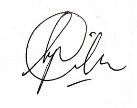 Tanggal & tanda tangan : 	Penulis 1 : ……………………………………………………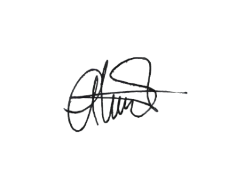 Penulis 2 : ……………………………………………………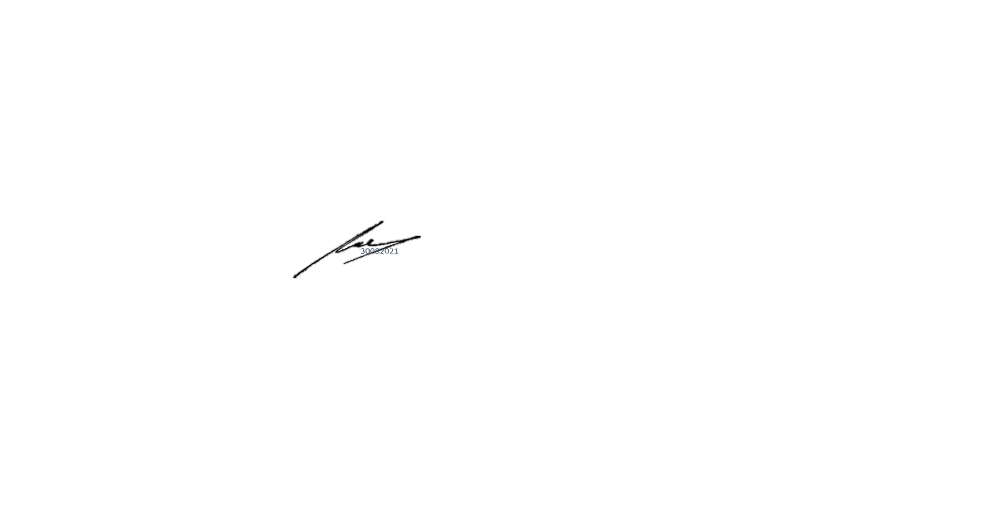 Penulis 3 : ……………………………………………………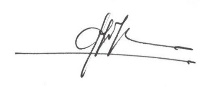 Penulis 4 : ……………………………………………………Judul Artikel:Pengaruh Edukasi Gizi “EMPIRE” Terhadap Kualitas Diet Dan Aktivitas Fisik Pada Wanita Dengan Gizi Lebih Penulis1.2.3.4.Khairizka Citra Palupi Anggita Anggraini Mertien Sa’pang Mury Kuswari